国家能源局综合司关于建立《“十四五”能源领域科技创新规划》实施监测机制的通知国能综通科技〔2022〕99号中国科学院办公厅，各省（自治区、直辖市）能源局，有关省（自治区、直辖市）及新疆生产建设兵团发展改革委，有关中央企业、国家能源研发创新平台：　　为深入贯彻“四个革命、一个合作”能源安全新战略和创新驱动发展战略，落实《“十四五”能源领域科技创新规划》（以下简称《规划》），形成合力加快推动能源科技进步，经商相关机构，我局将按照“十四五”时期我国能源科技创新的总体目标和重点任务，建立科技创新项目实施监测机制，为市场主体服务，确保《规划》任务顺利实施，现将有关事项通知如下。　　一、总体思路　　发布《规划》任务榜单，按照“揭榜挂帅”、自愿申报的原则，广泛征集《规划》任务实施依托项目及能源领域其他相关重大科技创新项目，并建立集中攻关、示范试验实施监测项目库。健全实施监测项目信息报送、定期评估和动态调整机制，确保能源领域科技创新任务“攻关有主体、落地有项目、进度可追踪、动态化调整”。发挥地方能源主管部门组织实施主体及能源企业、科研院所创新主体作用，推动科技与金融紧密结合，实现规划、任务、项目、资源、政策一体化融通衔接。　　二、重点任务　　（一）建立能源领域科技创新项目库。根据《规划》总体目标，明确重点任务（即“榜单”，详见附件1），征集《规划》任务实施依托项目，建立集中攻关、示范试验实施监测项目库。榜单外确有重大创新意义的项目经评估后也可纳入实施监测项目库。实施监测项目库采用常年推荐、分批入库、定期发布的方式管理。项目推荐实行常态化的方式，国家能源科技资源平台常年开放接受推荐项目。“十四五”期间，原则上不再另行发布项目征集通知，根据行业发展需要适时发布调整通知。符合要求的推荐项目及时纳入实施监测项目库，我局每年定期发布项目清单，明确承担能源领域科技创新重点任务的具体项目。　　各省级能源主管部门牵头负责本辖区内项目的组织推荐工作，有关中央企业负责本企业项目组织推荐工作。中国科学院负责院属有关单位项目的组织推荐工作。国家能源研发创新平台负责本单位项目推荐工作。　　我局组织对项目材料的完整性、与“十四五”能源领域科技创新总体目标的匹配性等进行审核，将符合要求的项目纳入实施监测项目库。其中，示范试验项目应是已经核准备案、在建或已投产的项目,涉及创建示范的，应符合中央有关创建示范活动管理规定。国家科技计划、能源领域首台（套）重大技术装备依托工程以及各类国家级示范项目，在符合“榜单”重点任务部署的前提下，优先纳入项目库。　　（二）开展项目动态监测。对于纳入项目库的项目，我局委托第三方机构搭建项目监测信息化平台，建立监测指标体系。项目承担单位要制定具体工作方案，明确项目实施的时间表、路线图，将责任落实到人到岗，通过监测信息化平台按季度填报入库项目的进展情况，项目实施过程中重要进展情况应及时报送我局。我局据此跟踪监测项目实施情况，并动态调整项目库。　　（三）健全《规划》滚动修编机制。我局组织《规划》实施评估，根据项目库中《规划》任务依托项目实施进展情况，委托第三方机构开展《规划》实施情况的中期评估和总结评估，加强《规划》实施情况评估成果应用，及时调整《规划》相关内容。　　三、做好入库项目的支撑服务　　一是推动项目优先落实示范工程，积极协调将具有重大战略价值和市场前景的新技术优先落实示范工程，并支持纳入各类国家级示范项目及地方相关规划。二是将项目实施成效作为国家能源研发创新平台建设管理的重要依据，支持项目科技创新成果突出的实施主体牵头或参与国家能源科技创新任务，充分发挥行业引领的示范作用。三是我局将定期向银行等金融机构推送《“十四五”能源科技创新项目清单》，对符合条件的项目，降低能源企业融资成本，加大能源科技投入强度。四是鼓励项目成果优先纳入能源领域首台（套）重大技术装备清单、能源产业技术装备推广指导目录，推动产业化推广。五是积极协调解决项目实施中遇到的问题，各省级能源主管部门积极协调地方有关部门，统筹推进本地区有关项目实施工作。六是研究建立科技创新成果定期公告制度，通过新闻发布会、能源工作会议、能源科技大会等平台加强项目重大科技创新成果的宣传推广。　　四、注意事项　　（一）项目材料不应涉及国家秘密、个人信息和其他敏感信息。　　（二）项目承担单位须对项目材料的真实性负责。凡发现或通过举报发现项目冒用科研成果、知识产权、提供虚假申报材料等情况，一经查实，取消项目资格。　　（三）项目承担单位应加强资源统筹和要素整合，集中力量开展技术攻关及应用示范。不鼓励同一单位或同一研究团队分散力量在同方向下牵头或参与多个项目。　　（四）同一项目只能通过单个推荐单位推荐，不得通过变换项目名称等方式多头推荐和重复推荐。　　请各推荐单位于2022年11月25日前进入国家能源科技资源平台（http://10.83.1.1）填写推荐项目材料（详见附件2），并于形成第一批推荐项目名单（详见附件3），加盖公章扫描上传至国家能源科技资源平台（填报说明详见附件4）。　　联系电话：010-81929213 010-81929235 010-81929237　　附件：1.《“十四五”能源领域科技创新规划》重点任务榜单　　2.“十四五”能源领域科技创新项目信息表　　3.“十四五”能源领域科技创新项目推荐汇总表　　4.“十四五”能源领域科技创新项目推荐单位填报说明　　国家能源局综合司　　2022年10月14日附件1《“十四五”能源领域科技创新规划》重点任务榜单
（1.先进可再生能源发电及综合利用技术领域）（2.新型电力系统及其支撑技术领域）（3.安全高效核能技术领域）（4.油气安全保障供应技术领域）（5.煤炭清洁低碳高效开发利用技术领域）（6.燃气发电技术领域）（7.能源系统数字化智能化技术领域）附件2“十四五”能源领域科技创新项目信息表（一）集中攻关项目承担单位填写此表：（如有支撑资料可另附）填表说明：1.任务信息聚焦拟申报承担《规划》重点任务攻关内容相关的技术信息，项目信息聚焦含本项攻关任务的整体项目信息。（二）示范试验项目承担单位填写此表：（如有支撑资料可另附）填表说明：1.任务信息聚焦拟申报承担《规划》重点任务攻关内容相关的技术信息，项目信息聚焦含本项攻关任务的整体项目信息。附件3            “十四五”能源领域科技创新项目推荐汇总表推荐单位：_______________ 联系人：__________  联系方式：___________推荐单位：（公章） 年 月 日附件附件4：“十四五”能源领域科技创新项目推荐单位填报说明一、开通登录权限推荐单位填写用户联系人反馈表，并于2022年11月11日前请各单位将用户信息反馈表发送至邮箱nykj@eppei.com，由国家能源科技资源中心建立账户，开通vpn登录权限。用户信息反馈表二、VPN登录说明（1）打开服务器地址https://vpn.eppei.com。（2）输入用户名、密码及短信验证码，点击【登录】。各省级能源主管部门、中央企业的VPN用户名见下表，密码以短信形式发至绑定手机号。三、管理系统登录说明vpn登录后，在浏览器输入管理平台地址“10.83.1.1”，即可打开管理平台登录页。可采用“绑定手机号+短信验证码”或者“用户名+密码”形式登录，用户名、初始密码与VPN用户名、登录密码相同。推荐使用chrome、firefox浏览器。四、微信工作群为保证各单位及时收到通知，高效解决填报过程中遇到的问题，请各推荐单位联系人在2022年11月7日前扫描下方二维码加入科技规划实施监测工作群。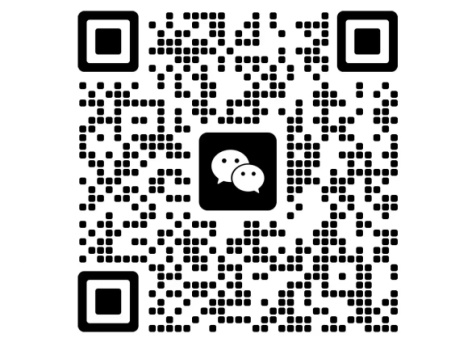 技术类别技术任务阶段编号子任务清单1.水能发电技术（1）水电基地可再生能源协同开发运行关键技术集中攻关1-1-01-J1#研发基于气象水文预报和流域综合监测技术，防洪、发电、航运、供水、生态等综合利用多目标协调，满足安全稳定运行和市场需求的流域梯级水电站联合调度技术；2#研发基于风光水储多能互补、容量优化配置的新型水能资源评估与规划技术，3#构建基于可再生能源发电预报预测技术的多能互补调度模型，支撑梯级水电、抽水蓄能电站与间歇性可再生能源互补协同开发运行。1.水能发电技术（1）水电基地可再生能源协同开发运行关键技术示范试验1-1-01-S1#研发并示范特高压直流送出水电基地可再生能源多能互补协调控制技术；2#研究基于梯级水电站的大型储能项目技术可行性及工程经济性，适时开展工程示范。1.水能发电技术（2）水电工程健康诊断、升级改造和灾害防控技术示范试验1-1-02-S1#开展大坝性态及库区智能监测与巡查、大坝健康诊断技术研究及专用设备研发；2#突破结构增强3#渗漏检测与治理；4#增容改造；5#水下修复；6#金属结构维护；7#大坝拆除和重建等升级改造技术。8#开展流域大型滑坡稳定性、致灾机制与预警指标、滑坡灾害监测体系、堰塞湖形成与溃决、滑坡灾害风险防控等研究。4#示范满足防灾应急和维护检修要求的高坝大库放空关键技术。2.风力发电技术（3）深远海域海上风电开发及超大型海上风机技术集中攻关1-2-03-J1#开展新型高效低成本风电技术研究，突破多风轮梯次利用关键技术，显著提升风能捕获和利用效率；2#突破超长叶片、大型结构件、变流器、主轴轴承、主控制器等关键部件设计制造技术，开发15兆瓦及以上海上风电机组整机设计集成技术、先进测试技术与测试平台；3#开展轻量化、紧凑型、大容量海上超导风力发电机组研制及攻关。2.风力发电技术（3）深远海域海上风电开发及超大型海上风机技术示范试验1-2-03-S1#突破深远海域海上风电勘察设计及安装技术，适时开展超大功率海上风电机组工程示范。2#研发远海深水区域漂浮式风电机组基础一体化设计、建造与施工技术，开发符合中国海洋特点的一体化固定式风机安装技术及新型漂浮式桩基础。3.太阳能发电及利用技术（4）新型光伏系统及关键部件技术集中攻关1-3-04-J1#研发大功率中压全直流光伏发电系统技术与大功率直流升压变换器，实现直流变换器电压等级30千伏及以上；2#突破大型光伏高效直流电解系统技术及万安级高效率直流电解变换器；3#开展近海漂浮式光伏系统技术及高可靠性组件、部件技术研究。3.太阳能发电及利用技术（5）高效钙钛矿电池制备与产业化生产技术示范试验1-3-05-S1#研制基于溶液法与物理法的钙钛矿电池量产工艺制程设备，开发高可靠性组件级联与封装技术，研发大面积、高效率、高稳定性、环境友好型的钙钛矿电池；2#开展晶体硅/钙钛矿、钙钛矿/钙钛矿等高效叠层电池制备及产业化生产技术研究。3.太阳能发电及利用技术（6）高效低成本光伏电池技术示范试验1-3-06-S1#开展隧穿氧化层钝化接触（TOPCon）、异质结（HJT）、背电极接触（IBC）等新型晶体硅电池低成本高质量产业化制造技术研究；2#突破硅颗粒料制备、连续拉晶、N型与掺镓P型硅棒制备、超薄硅片切割等低成本规模化应用技术。3#开展高效光伏电池与建筑材料结合研究，研发高防火性能、高结构强度、模块化、轻量化的光伏电池组件，实现光伏建筑一体化规模化应用。3.太阳能发电及利用技术（7）光伏组件回收处理与再利用技术示范试验1-3-07-S1#研发基于物理法和化学法的晶硅光伏组件低成本绿色拆解、高价值组分高效环保分离技术装备，开发新材料及新结构组件的环保处理技术和实验平台，高效回收和再利用退役光伏组件中银、铜等高价值组分。3.太阳能发电及利用技术（8）太阳能热发电与综合利用技术集中攻关1-3-08-J1#开展热化学转化和热化学储能材料研究，探索太阳能热化学转化与其他可再生能源互补技术；2#研发中温太阳能驱动热化学燃料转化反应技术，研制兆瓦级太阳能热化学发电装置。4.其他可再生能源发电及利用技术（9）生物质能转化与利用技术集中攻关1-4-09-J1#研发生物质炼厂关键核心技术，生物质解聚与转化制备生物航空燃料等前沿技术，形成以生物质为原料高效合成/转化生产交通运输燃料/低碳能源产品技术体系。4.其他可再生能源发电及利用技术（9）生物质能转化与利用技术示范试验1-4-09-S1#研发并示范多种类生物质原料高效转化乙醇、定向热转化制备燃油、油脂连续热化学转化制备生物柴油等系列技术。2#突破多种原料预处理、高效稳定厌氧消化、气液固副产物高值利用等生物燃气全产业链技术，开展适合不同原料类型和区域特点的规模化生物燃气工程及分布式能源系统示范，提升生物燃气工程的经济性和稳定性。4.其他可再生能源发电及利用技术（10）地热能开发与利用技术集中攻关1-4-10-J1#突破高温钻井装备仪器瓶颈，支撑水/干热型地热能资源开发；2#攻关中低温地热发电关键技术；3#开展高温含水层储能和中深层岩土储能关键技术研究，实现余热废热的地下储能。4.其他可再生能源发电及利用技术（10）地热能开发与利用技术示范试验1-4-10-S1#突破干热岩探测、压裂及效果评价等关键技术，研发单井采热系统、增强型地热系统以及地面综合梯级热利用系统，开发干热岩热储压裂-采热-用热一体化优化设计平台，开展干热岩型地热能开发利用工程示范。4.其他可再生能源发电及利用技术（11）海洋能发电及综合利用技术集中攻关1-4-11-J1#研发波浪能高效能量俘获系统及能量转换系统，突破恶劣海况下生产保障、锚泊等关键技术，实现深远海波浪能高效、高可靠发电。4.其他可再生能源发电及利用技术（11）海洋能发电及综合利用技术示范试验1-4-11-S1#突破兆瓦级波浪能发电、潮流能发电以及海洋温差能发电等关键技术，开展海上综合能源系统工程示范。5.氢能和燃料电池技术（12）氢气制备关键技术集中攻关1-5-12-J1#突破适用于可再生能源电解水制氢的质子交换膜（PEM）和低电耗、长寿命高温固体氧化物（SOEC）电解制氢关键技术，开展太阳能光解水制氢、热化学循环分解水制氢、低热值含碳原料制氢、超临界水热化学还原制氢等新型制氢技术基础研究。5.氢能和燃料电池技术（12）氢气制备关键技术示范试验1-5-12-S1#开展多能互补可再生能源制氢系统最优容量配置研究，研发动态响应、快速启停及调度控制等关键技术；2#建立可再生能源—燃料电池耦合系统协同控制平台；3#研发可再生能源离网制氢关键技术；4#开展多应用场景可再生能源-氢能的综合能源系统示范。5.氢能和燃料电池技术（13）氢气储运关键技术集中攻关1-5-13-J1#突破50MPa气态运输用氢气瓶；2#研究氢气长距离管输技术；3#开展安全、低能耗的低温液氢储运，高密度、轻质固态氢储运，长寿命、高效率的有机液体储运氢等技术研究。5.氢能和燃料电池技术（13）氢气储运关键技术示范试验1-5-13-S1#开展纯氢/掺氢天然气管道及输送关键设备安全可靠性、经济性、适应性和完整性评价，开展天然气管道掺氢示范应用；2#研发大规模氢液化、氢储存示范装置。5.氢能和燃料电池技术（14）氢气加注关键技术示范试验1-5-14-S1#研制低预冷能耗、满足国际加氢协议的70MPa加氢机和高可靠性、低能耗的45MPa/90MPa压缩机等关键装备，开展加氢机和加氢站压缩机的性能评价、控制及寿命快速测试等技术研究，研制35MPa/70MPa加氢装备以及核心零部件，建成加氢站示范工程。5.氢能和燃料电池技术（15）燃料电池设备及系统集成关键技术示范试验1-5-15-S1#开展高性能、长寿命质子交换膜燃料电池（PEMFC）电堆重载集成、结构设计、精密制造关键技术研究；2#突破固体氧化物燃料电池（SOFC）关键技术，掌握系统集成优化设计技术及运行特性与负荷响应规律；3#完善熔融碳酸盐燃料电池（MCFC）电池堆堆叠、功率放大等关键技术，掌握百千瓦级熔融碳酸盐燃料电池集成设计技术。4#开展多场景下燃料电池固定式发电及分布式供能示范应用。5.氢能和燃料电池技术（16）氢安全防控及氢气品质保障技术集中攻关1-5-16-J1#开展临氢环境下临氢材料和零部件氢泄漏检测及危险性试验研究，研制快速、灵敏、低成本氢传感器和氢气微泄漏监测材料，研发氢气燃烧事故防控与应急处置技术装备；2#开展工业副产氢纯化关键技术研究。技术类别技术任务阶段编号子任务清单1.适应大规模高比例新能源友好并网的先进电网技术（1）新能源发电并网及主动支撑技术集中攻关2-1-01-J1#开展新能源功率高精度预测技术研究，突破新能源发电参与电网频率/电压/惯量调节的主动支撑控制、自同步控制、宽频带振荡抑制等关键技术，研发“云-边”协同的新能源主动支撑智能控制和在线评价系统，提升并网安全性。1.适应大规模高比例新能源友好并网的先进电网技术（1）新能源发电并网及主动支撑技术示范试验2-1-01-S1#研究并示范无常规电源支撑的新能源直流外送基地主动支撑技术；2#研究并示范新能源孤岛直流接入的先进协调控制技术，实现纯电力电子网络稳定运行；3#突破中压并网逆变器和光伏高效稳定直流汇集等关键技术，开展新型高效大容量光伏并网技术示范。1.适应大规模高比例新能源友好并网的先进电网技术（2）电力系统仿真分析及安全高效运行技术集中攻关2-1-02-J1#研发电力电子设备/集群精细化建模与高效仿真技术，更大规模和更高精度的交直流混联电网仿真技术，建立智能化计算分析镜像系统，突破具有经济运行与安全稳定自我感知能力的源网荷储多元接入的多级调度协同、广域协调安全稳定控制技术，实现复杂运行环境下电网运行特性的深度认知和运行趋势的有效把握；2#开展新型电力系统网络结构模式和运行调度、控制保护方式，直流电网系统运行关键技术，以及高比例新能源和高比例电力电子装备接入电网稳定运行控制技术研究，提升电网安全稳定运行水平；3#开展电力系统遭受严重自然灾害、物理攻击、网络攻击等非常规安全风险识别及防范研究，提高非常规状态电网安全稳定防御和应急处理能力。1.适应大规模高比例新能源友好并网的先进电网技术（3）交直流混合配电网灵活规划运行技术集中攻关2-1-03-J1#开展多电压等级交直流混合配电网灵活组网模式研究，掌握源网荷储精准匹配、整流逆变合理布局的新型配电网规划技术，研制多端差动保护、区域故障快速处理等装置及直流配用电装备，突破大规模随机性负荷、间歇性分布式电源和大规模分布式储能接入下，中低压配电网源网荷储组网协同运行控制及市场运营关键技术，实现配电网大规模分布式电源有序接入、灵活并网和多种能源协调优化调度，有效提升配电网的韧性和运行效率。1.适应大规模高比例新能源友好并网的先进电网技术（4）新型直流输电装备技术集中攻关2-1-04-J1#开展交直流协调控制快速保护以及多馈入直流系统换相失败综合防治技术研究，研制新型换流器、新型直流断路器、DC/DC变换器、直流故障限流器、直流潮流控制器、有源滤波器、可控消能装置等设备。1.适应大规模高比例新能源友好并网的先进电网技术（5）新型柔性输配电装备技术集中攻关2-1-05-J1#研制过电压抑制与监测、主动电压支撑、暂态潮流调控、故障电流限制、振荡动态阻尼、低频输电、柔性变电站、新型无功补偿、有源调压、混合滤波等装备，开展面向新型电力系统应用的新型电力电子拓扑结构和控制等关键技术研究。1.适应大规模高比例新能源友好并网的先进电网技术（6）源网荷储一体化和多能互补集成设计及运行技术示范试验2-1-06-S1#开展源网荷储一体化和风光火（储）、风光水（储）、风光储一体化规划与集成设计研究，掌握场站级高电压穿越和次同步振荡抑制技术；2#研究储能充放电最优策略与聚合控制理论，建立工业园区级智慧能源系统一体化解决方案，形成规模化智慧可调资源；3#研究电动汽车与电网能量双向交互调控策略，构建电动汽车负荷聚合系统，实现电动汽车与电网融合发展；4#开发适应新能源汇集输送的多端柔性直流输电、输电线路动态增容等关键技术，实现源网荷储广域灵活调节、安全稳定和经济运行多目标协调控制。1.适应大规模高比例新能源友好并网的先进电网技术（7）大容量远海风电友好送出技术集中攻关2-1-07-J1#突破大容量海上风电机组的全工况模拟及并网试验关键技术装备，研制风电机组干式升压变压器，突破远海风电全直流以及低频输电系统设计关键技术。1.适应大规模高比例新能源友好并网的先进电网技术（7）大容量远海风电友好送出技术示范试验2-1-07-S1#开展远海风电柔直接入关键技术、装备及运维技术研究，突破大容量直流海缆及附件材料设计及制造技术，掌握紧凑化、轻型化海上平台设计关键技术，并进行示范应用。2.储能技术（8）能量型/容量型储能技术装备及系统集成技术集中攻关2-2-08-J1#针对电网削峰填谷、集中式可再生能源并网等储能应用场景，开展大容量长时储能器件与系统集成研究；2#研发长寿命、低成本、高安全的锂离子电池，突破铅碳电池专用模块均衡和能量管理技术，开展高功率液流电池关键材料、电堆设计以及系统模块的集成设计等研究，研发钠离子电池、液态金属电池、钠硫电池、固态锂离子电池、储能型锂硫电池、水系电池等新一代高性能储能技术，开发储热蓄冷、储氢、机械储能等储能技术。2.储能技术（8）能量型/容量型储能技术装备及系统集成技术示范试验2-2-08-S1#开展GWh级锂离子电池、大规模压缩空气储能电站和高功率液流电池储能电站系统设计与示范。2.储能技术（9）功率型/备用型储能技术装备与系统集成技术集中攻关2-2-09-J1#针对增强电网调频、平滑间歇性可再生能源功率波动以及容量备用等储能应用场景，开展长寿命大功率储能器件和系统集成研究；2#开展超导、电介质电容器等电磁储能技术攻关，研发电化学超级电容器、高倍率锂离子电池等各类功率型储能器件；3#研发大功率飞轮材料以及高速轴承等关键技术，突破大功率飞轮与高惯性同步调相机集成关键技术，以及50MW级基于飞轮的高惯性同步调相机技术。2.储能技术（9）功率型/备用型储能技术装备与系统集成技术示范试验2-2-09-S1#推动10MW级超级电容器、高功率锂离子电池、兆瓦级飞轮储能系统设计与应用示范。2.储能技术（10）储能电池共性关键技术集中攻关2-2-10-J1#开展基于储能电池单体和模组短时间测试数据预测长日历寿命的实验验证和模拟仿真研究，实现储能电池25年以上的循环寿命及健康状态快速监测和评价；2#开展低成本可修复再生的新型储能电池技术研究，研发退役电池剩余价值评估、单体电池自动化拆解和材料分选技术，实现电池修复、梯次利用、回收与再生；3#推动储能单体和系统的智能传感技术研究；4#推动储能电池全寿命周期的安全性检测、预警和防护研究；5#开展基于正向设计，适合梯次利用的动力电池设计与制造，以及梯次利用场景分析、快速分选、系统集成和运维等关键技术研究。2.储能技术（10）储能电池共性关键技术示范试验2-2-10-S1#研发电化学储能系统安全预警、系统多级防护结构及材料等关键技术，示范大型锂电池储能电站的整体安全性设计、能量智能管控及运维、先进冷却及消防等关键技术。2.储能技术（11）大型变速抽水蓄能及海水抽水蓄能关键技术示范试验2-2-11-S1#研制大型变速抽水蓄能机组水泵水轮机、发电电动机、交流励磁系统、继电保护系统、计算机监控系统、调速系统等关键设备，研制发电电动机出口断路器等高压开关设备，建立变速抽水蓄能技术体系。2#突破海水抽水蓄能电站应对海上恶劣天气的发电调度、水库和地下水防渗、发电机组抗附着和抗腐蚀、进水口和尾水系统防海浪等关键技术，适时开展工程示范。2.储能技术（12）分布式储能与分布式电源协同聚合技术集中攻关2-2-12-J1#开展分布式储能系统协同聚合研究，提出多点布局储能系统的聚合方法，掌握多点布局储能系统聚合调峰、调频及紧急控制系列理论与成套技术，实现广域布局的分布式储能、储能电站的规模化集群协同聚合；2#开展岛屿可再生能源开发与智能微网关键技术攻关。技术类别技术任务阶段编号子任务清单1.核电优化升级技术（1）三代核电技术型号优化升级示范试验3-1-01-S1#开展三代核电在工程建设及运行过程中涉及的设备、工艺、布置和施工等关键技术优化研究，进一步提高机组安全性、经济性、厂址适应能力和设备可靠性，支撑建立具有完全自主知识产权的三代核电标准化型号和型号谱系。1.核电优化升级技术（2）核能综合利用技术示范试验3-1-02-S1#开展核能供热（冷）方案优化及安全设计原则、核能海水淡化低温闪蒸等核心设备以及核能制氢工艺方案等关键技术研究，研究核能与风电、光伏、储能、氢能等的多能互补形式，优化完善以核电厂为核心的综合能源系统方案及运营技术，推动核能梯级利用，提高核能综合利用效率。2.小型模块化反应堆技术（3）小型智能模块化反应堆技术示范试验3-2-03-S1#开展小型智能模块化反应堆技术以及先进热交换、监测、材料、软件体系和安全性等关键技术研究，突破核心技术装备，完成先进模块化小型反应堆典型项目一体化与智能化设计，满足在园区、海岛、基地、矿区等多场景工程应用条件，适时开展小型模块化反应堆核能综合利用工程示范。2.小型模块化反应堆技术（4）小型供热堆技术示范试验3-2-04-S1#开展供热堆系统设计、燃料组件、试验验证等关键技术研究，突破关键设备技术，实现小型供热堆设计、装备、建造和配套体系的标准化，适时开展小型堆供热商用示范。2.小型模块化反应堆技术（5）浮动堆技术集中攻关3-2-05-J1#开展浮动式反应堆装置总体技术方案等关键技术研究，研制满足海洋条件和小型化要求的关键设备，健全海上浮动堆标准规范体系。2.小型模块化反应堆技术（6）移动式反应堆技术集中攻关3-2-06-J1#开展轻型、智能核电源装置设计与关键技术研究，突破移动式反应堆关键共性技术，开展气冷微堆、微型压水堆、热管反应堆等型号总体方案设计及关键核级设备研制，完成相关试验验证，形成具备可移动能力的先进核电源装置方案。3.新一代核电技术（7）（超）高温气冷堆技术集中攻关3-3-07-J1#开展高温气冷堆主氦风机电磁轴承等关键设备优化改造，突破多模块协调控制技术；2#研制超高温气冷堆关键设备，研发（超）高温堆 “热-电-氢”多联产应用技术，形成（超）高温气冷堆多用途应用技术方案。3.新一代核电技术（8）钍基熔盐堆技术集中攻关3-3-08-J1#建设20MWe小型模块化钍基熔盐研究堆及科学设施，探究堆内燃料盐、出堆燃料盐和处理后燃料盐中锕系元素和裂变产物的存在形式和转化规律，建立熔盐堆材料失效评估、寿命预测标准方法，完成钍基熔盐堆与发电系统耦合技术的研发与验证。4.全产业链上下游可持续支撑技术（9）放射性废物处理处置关键技术集中攻关3-4-09-J1#开展放射性废物综合处理等研究，研发完善等离子熔融、蒸汽重整等废物处理关键技术； 2#建立废物综合处理最优化技术体系和核电机组长期运行废物处理方案，建设中低放废物的处置场。4.全产业链上下游可持续支撑技术（10）核电机组长期运行及延寿技术集中攻关3-4-10-J1#开展核电厂长周期安全可靠运行策略研究，突破核电厂复杂严苛条件下的智能翻新、设备整体更换、多功能远程操控、老化（故障）在线监测等关键技术，研制定位、切割、焊接与金属粉尘收集等智能化专用装备，并构建三维仿真模型和全生命周期大数据系统；2#研究核电厂关键设备更换后长期运行的可行性及实施路径。4.全产业链上下游可持续支撑技术（10）核电机组长期运行及延寿技术示范试验3-4-10-S1#开展结构完整性检测与评价、关键部件材料快中子辐照损伤评价、一回路重要镍基合金部件及主管道材料性能退化行为预测、智能化核设施健康管理监测、辐照脆化热退火老化缓解等核电机组老化与寿命管理基础性和应用性技术研究，建立运行许可证延续技术体系和老化管理大纲技术体系。4.全产业链上下游可持续支撑技术（11）核电科技创新重大基础设施支撑技术集中攻关3-4-11-J1#加快反应堆热工水力、严重事故机理等先进理论研究成果的试验验证技术攻关，支撑高水平台架和研究设施的建设与升级。技术类别技术任务阶段编号子任务清单1.陆上常规油气勘探开发技术（1）低渗透老油田大幅提高采收率技术示范试验4-1-01-S1#完善纳米驱油开发理论，研发表征评价技术装备，发展第二代纳米驱油技术；2#突破陆相沉积低渗透油藏CO2驱油提高采收率工程配套技术；3#开展低渗透油田纳米驱油、CO2驱油工业化示范，提高我国低渗透老油田原油采收率。1.陆上常规油气勘探开发技术（2）高含水油田精细化/智能化分层注采技术示范试验4-1-02-S1#开展水驱、聚驱分层开采实时监测与控制技术研究，建立油藏与工程一体化的智能分层开采精细管理系统，开展精细化/智能化分层注采工程示范，提高高含水油田原油采收率。1.陆上常规油气勘探开发技术（3）深层油气勘探目标精准描述和评价技术集中攻关4-1-03-J1#揭示深层-超深层油气成藏机理，建立以岩相古地理重建、规模储层分布预测、资源潜力评价为核心的深层油气成藏有效性评价方法，形成深层油气勘探地质理论与地球物理评价技术体系，为深层油气勘探突破和增产提供支撑。2.非常规油气勘探开发技术（4）深层页岩气开发技术示范试验4-2-04-S1#开展深层页岩气储层特征、工程条件及有效开发一体化研究，掌握深层页岩气“甜点区”评价技术，探明深部原位赋存环境下页岩原位力学行为演化，突破页岩储层高温、高压和高应力水平井多段压裂技术，支撑埋深3500～4500米页岩气的经济有效开发。2.非常规油气勘探开发技术（5）非海相非常规天然气开发技术示范试验4-2-05-S1#开展陆相、海陆过渡相页岩气、致密气和煤层气富集机理与分布规律研究，掌握非常规气“甜点区”评价技术，攻关穿层体积压裂及压后排采关键技术，研发井筒合采工具，开展CO2增能复合压裂工艺技术应用，建立非海相非常规天然气开发行业标准与规范体系，支撑压裂水平井平均单井累计产气量达到6000万立方米以上。2.非常规油气勘探开发技术（6）陆相中高成熟度页岩油勘探开发技术示范试验4-2-06-S1#开展微纳米孔喉系统表征、流体赋存机理与可动性评价、“人工油气藏”开发、产能动态评价等关键技术研究，开展“甜点区”评价和“井工厂”体积压裂技术示范，形成陆相中高成熟度页岩油富集理论与效益勘探开发配套技术体系。2.非常规油气勘探开发技术（7）中低成熟度页岩油和油页岩地下原位转化技术集中攻关4-2-07-J1#突破原位转化机理与选区评价、低成本钻完井、高效加热、储层改造、体系封闭、高温高硫化氢安全环保采油等关键技术，建立全过程精细化生态环境保护技术体系，开展原位转化开发先导试验研究，支撑中低成熟度页岩油和油页岩进入商业开发阶段。2.非常规油气勘探开发技术（8）地下原位煤气化技术集中攻关4-2-08-J1#开展地下原位煤气化地质评价选址、气化炉建造、气化运行控制、地面集输处理、产出气综合利用等技术攻关及井下高温工具研制，研发物理模拟装置和数值模拟系统，构建地质工程一体化评价开发技术体系并形成标准规范，为中深层地下原位煤气化先导试验奠定基础。2.非常规油气勘探开发技术（9）海域天然气水合物试采技术及装备集中攻关4-2-09-J1#建立天然气水合物资源评价、富集区地球物理预测、地质建模与开发潜力评价技术体系，研发水合物储层-井筒-输送全流程优化设计软件平台，突破海域天然气水合物水平井开发、流动保障、试采管柱与举升、脱水净化等关键技术，完善试采设计方案，支撑海域天然气水合物单井日产气量提升至3～5万立方米。4.油气工程技术（10）地震探测智能化节点采集技术与装备集中攻关4-4-10-J1#开展MEMS数字传感技术、基于LoRa架构的陆上节点自适应组网技术研究，研制陆上、海洋智能化节点地震采集系统，实现百万道级全数字地震探测和深海稳定可靠采集。4.油气工程技术（11）超高温高压测井与远探测测井技术与装备集中攻关4-4-11-J1#突破耐高温芯片、耐高压结构材料、高性能传感器等关键技术，形成230℃/170MPa以上超高温高压快速成像和井旁/井地/井间远探测测井技术装备，配套采集处理解释软件与刻度装置等技术，解决复杂油气藏的深远精细测量与评价技术难题。4.油气工程技术（12）抗高温抗盐环保型井筒工作液与智能化复杂地层窄安全密度窗口承压堵漏技术集中攻关4-4-12-J1#开展井筒工作液抗高温稳定机理、复杂地层井漏及井壁失稳机理研究，建立工作液超高温评价方法和防漏堵漏评价方法，研制≥240℃环保型工作液、响应型堵漏材料等关键材料，减小井筒工作液在井漏时对环境的污染，提高一次堵漏成功率，降低井漏损失时间和单井漏失量。4.油气工程技术（13）地下储气库建库工程技术集中攻关4-4-13-J1#开展复杂油气藏建库库容空间高效利用及储气库监测技术研究，研制大型储气库用离心压缩机关键核心部件及新型节能大规模天然气烃水吸附处理装置，构建储气库地质体-井筒-地面一体化完整性评价体系并形成储气库完整性管理标准及规范，全面支撑国内复杂地质条件储气库大规模建设及安全运行。5.管输技术（14）新一代大输量天然气管道工程建设关键技术与装备示范试验4-5-14-S1#研制18兆瓦天然气管道集成式压缩机、智能化单枪双丝/双枪四丝自动焊机、钢管、弯管、管件和配套高压球阀等核心装备。6.炼化技术（15）特种专用橡胶技术集中攻关4-6-15-J1#开展氢化丁腈橡胶、梯度阻尼橡胶、长链支化稀土顺丁橡胶分子设计及制备技术研究，突破合成工艺及控制技术，研制耐油氢化丁腈橡胶复合材料、宽温域宽频率高阻尼消声瓦用复合材料，完成稀土顺丁橡胶高性能轮胎试制，形成氢化丁腈橡胶产品生产线、梯度阻尼橡胶稳产和长链支化稀土顺丁橡胶成套技术。6.炼化技术（16）高端润滑油脂技术集中攻关4-6-16-J1#开展多元醇酯、烷基萘、硅烃、低聚抗氧剂等高端润滑材料构效关系和高选择性合成技术研究，研制硅烃基空间润滑油、高性能航空涡轮发动机润滑油、超宽温通用航空润滑脂等高尖端润滑油脂产品，为高端润滑油脂、多元醇酯、长链烷基萘等基础油工业级批量化试生产建立条件。6.炼化技术（17）分子炼油与分子转化平台技术示范试验4-6-17-S1#开展分子炼油机理研究，突破分子表征、先进分离、模拟放大、分子重构、智能控制等关键技术，构建产品结构灵活调整的石油分子转化平台，实现传统炼厂多产化工料或多产航煤兼顾化工料，增强传统炼厂产品结构调变能力。技术类别技术任务阶段编号子任务清单1.煤炭绿色智能开采技术（1）煤矿智能开采关键技术与装备集中攻关5-1-01-J1#研制智能实时随机超前探测技术，支撑“透明矿井”所要求的地质保障体系建设；2#研发井筒机械破岩智能建设、综采设备精准定位与导航、综采设备群智能自适应协同推进、井下智能网联无轨辅助运输等关键技术装备，开发适应煤矿各类巷道条件的智能化快速掘进成套技术装备，提高掘进效率，减少作业人员。1.煤炭绿色智能开采技术（2）煤炭绿色开采和废弃物资源化利用技术集中攻关5-1-02-J1#研发采空沉陷动态监测技术、矸石等固体废弃物充填采煤技术、地表生态修复、煤水资源一体化利用技术，改善矿区生态环境；2#开展关闭矿井资源挖潜再利用、采空区封存CO2技术研究，实现关闭矿井资源的深度开发。1.煤炭绿色智能开采技术（2）煤炭绿色开采和废弃物资源化利用技术示范试验5-1-02-S1#研发煤矸石、煤泥、粉煤灰高效利用技术，开展矿区典型大宗固废资源化利用示范；2#建设煤矿地下水、低浓度瓦斯、井下废热等低位热能利用技术示范工程；3#开展煤火区灭火、治理区绿色生态修复研究，开展地下煤火热能利用与生态恢复综合示范。1.煤炭绿色智能开采技术（3）煤矿重大灾害及粉尘智能监控预警与防控技术集中攻关5-1-03-J1#研究工程扰动下深部原位岩石力学行为，突破深部强采动大变形围岩控制、冲击地压智能防控技术；2#开展深部工程结构围岩地层改性、深度高地应力采场围岩综合控制等技术研究；3#研制井下极端复杂环境下多功能、高精度、低功耗智能感知设备，研发井下海量多源异构数据的高效分析处理与智能预测技术，实现重大灾害事故风险识别、预测与预报预警。1.煤炭绿色智能开采技术（3）煤矿重大灾害及粉尘智能监控预警与防控技术示范试验5-1-03-S1#突破采掘面粉尘控制与净化、呼吸性粉尘浓度连续在线监测、粉尘危害精确预警等关键技术，开发大容尘量和强耐湿性的送风过滤式个体防护设备，实现粉尘高效防控。1.煤炭绿色智能开采技术（4）煤炭及共伴生资源综合开发技术集中攻关5-1-04-J1#开展精确探明煤系地层的煤、油、非常规天然气、稀有金属、水等叠置资源赋存条件，精准定量确定开发模式研究，实现煤炭及共伴生资源的有效开发。1.煤炭绿色智能开采技术（4）煤炭及共伴生资源综合开发技术示范试验5-1-04-S1#开展煤系“三气”（煤层气、页岩气、致密砂岩气）综合开发、矿区煤层气分布式经济高效利用技术研究，推进煤矿区煤层气开发与瓦斯治理协同示范。2.煤炭清洁高效转化技术（5）煤炭精准智能化洗选加工技术示范试验5-2-05-S1#研发旋流场重介质精准分选、界面调控增强选择性浮选、煤泥水高效固液分离等关键技术装备，突破工艺参数和产品质量高精度在线检测及预测技术，形成煤炭精确分选技术工艺及装备；突破自适应原煤性质全流程智能控制、数字孪生运维等技术，构建智能化选煤技术体系。2.煤炭清洁高效转化技术（6）新型柔性气化和煤与有机废弃物协同气化技术集中攻关5-2-06-J1#开发适宜于油气联产的大型柔性气化炉技术，提高甲烷产率、减少污水排放量，实现低阶煤的清洁高效利用。2.煤炭清洁高效转化技术（6）新型柔性气化和煤与有机废弃物协同气化技术示范试验5-2-06-S1#开展水煤（焦）浆与炼厂废弃物共气化技术研发与示范，协同处理炼厂含油污泥、废油浆等废弃物；2#开展3000吨/天粉煤加压气化技术研发与示范，解决高灰分、高灰熔点煤清洁高效气化难题。2.煤炭清洁高效转化技术（7）煤制油工艺升级及产品高端化技术集中攻关5-2-07-J1#突破煤炭分级液化的温和加氢液化、残渣热解、固体残渣-废水共气化等关键技术，提高煤制油的过程能效、油品收率和油品品质；2#研发百万吨级煤油共加氢制芳烃、航空燃料等高品质特种燃料油成套技术。2.煤炭清洁高效转化技术（8）低阶煤分质利用关键技术集中攻关5-2-08-J1#突破煤焦油深加工制取化工新材料技术。2.煤炭清洁高效转化技术（8）低阶煤分质利用关键技术示范试验5-2-08-S1#开展百万吨级低阶煤热解及产品深加工、万吨级粉煤热解与气化耦合一体化等技术装备工程示范，推进低阶煤分质利用。2.煤炭清洁高效转化技术（9）煤转化过程中多种污染物协同控制技术集中攻关5-2-09-J1#突破低成本炭基催化剂制备、新型脱硫脱硝反应器及原位再生等关键技术装备，形成适于工业炉窑烟气多种污染物协同净化成套技术；2#突破煤化工高盐、高浓、难降解有机废水深度处理工艺技术，形成煤化工转化过程中废水协同净化技术。3.先进燃煤发电技术（10）先进高参数超超临界燃煤发电技术集中攻关5-3-10-J1#开展700℃等级高温合金材料及关键高温部件的制造、加工、焊接、检验等关键技术研究。3.先进燃煤发电技术（10）先进高参数超超临界燃煤发电技术示范试验5-3-10-S1#研发650℃等级蒸汽参数的超超临界机组高温材料生产及关键高温部件的制造技术，开展关键高温部件损伤机理研究，开发高温段锅炉管道及集箱、主蒸汽管道和汽轮机高压转子等高温部件产业化制造技术，突破高温部件应用的同种/异种焊接、冷热加工和热处理等关键技术，开展650℃等级超超临界燃煤发电机组工程示范。3.先进燃煤发电技术（11）高效超低排放循环流化床锅炉发电技术示范试验5-3-11-S1#开展循环流化床锅炉炉内石灰石深度脱硫以及NOx超低排放机理基础研究，优化大型循环流化床锅炉的物料流态、水动力和传热、均匀布风、受热面壁温偏差控制以及受热面布置等设计，突破高效、低成本的超低排放循环流化床锅炉发电关键技术，实现锅炉炉膛出口NOx、SO2基本达到超低排放限值要求，大幅降低循环流化床锅炉的污染物控制成本，适时开展工程示范。3.先进燃煤发电技术（12）超临界CO2（S-CO2）发电技术集中攻关5-3-12-J1#开展S-CO2基础物性研究、闭式热力循环以及发电系统集成优化等关键技术研究，掌握适配不同热源的S-CO2发电系统及关键设备设计制造技术。3.先进燃煤发电技术（12）超临界CO2（S-CO2）发电技术示范试验5-3-12-S1#研制S-CO2（闭式）燃煤锅炉、透平、压缩机、高效换热器等关键设备，开展10～50MW级S-CO2发电工程示范及验证。3.先进燃煤发电技术（13）整体煤气化蒸汽燃气联合循环发电（IGCC）及燃料电池发电（IGFC）系统集成优化技术示范试验5-3-13-S1#研究提升IGCC联产制氢、灵活性发电等技术；研发IGFC系统高温换热器、高温风机、纯氧燃烧器等关键装备，开展系统集成优化、系统动态特性、发电系统控制及连锁控制策略等关键技术研究，开发优化尾气纯氧燃烧及CO2捕集技术，适时开展工程示范及验证。3.先进燃煤发电技术（14）高效低成本的CO2捕集、利用与封存（CCUS）技术集中攻关5-3-14-J1#研发新一代高效、低能耗的CO2捕集技术和装置，提高碳捕集系统的经济性；2#开展CO2驱油驱气、CO2合成碳酸脂、聚碳等资源化、能源化利用技术研究；3#突破CO2封存监测、泄漏预警等核心技术；4#研发碳捕集转化利用系统与各种新型发电系统耦合集成技术。3.先进燃煤发电技术（14）高效低成本的CO2捕集、利用与封存（CCUS）技术示范试验5-3-14-S1#开展百万吨级燃烧后CO2捕集、利用与封存全流程示范。3.先进燃煤发电技术（15）老旧煤电机组延寿及灵活高效改造技术示范试验5-3-15-S1#建立临近设计寿命的燃煤机组运行状态、机组系统和主辅设备性能、主要金属部件寿命等评估方法体系，结合节能提效和灵活性提升等需求，研究延寿改造与节能提效改造、灵活性提升改造等集成的综合改造技术，建立煤电机组延寿运行期间主要金属部件服役状态诊断、监测与寿命管理技术体系，开展工程示范及验证。技术类别技术任务阶段编号子任务清单1.燃气发电技术（1）燃气轮机非常规燃料燃烧技术集中攻关6-1-01-J1#研发以煤气化合成气、高炉煤气、焦炉煤气等低热值气体为燃料的燃气轮机安全稳定燃烧技术，开展掺氢燃气轮机设计、制造、试验及稳定低排放燃烧技术研究，掌握适应轻柴油和天然气双燃料的燃气轮机稳定切换燃烧技术，针对伴生气、富氢合成气、轻柴油等非常规燃料开展相应机型燃气轮机的多领域应用。1.燃气发电技术（2）中小型燃气轮机关键技术示范试验6-1-02-S1#突破中小型驱动燃机设计和制造技术，完善关键部件和整机的试验验证能力，推动自主驱动燃机示范应用；2#研发分布式能源系列燃机，突破各类型燃机设计和验证技术，建设完善具有一定通用性的中、小、微型燃机试验平台，满足各类型燃机试验需求，推进中小型燃机示范应用。1.燃气发电技术（3）重型燃气轮机关键技术示范试验6-1-03-S1#突破重型燃气轮机自主设计、燃烧室、透平热端部件、控制系统、寿命评估及运维检修服务等关键瓶颈技术，研制具有完全自主知识产权的300MW等级的F级燃气轮机；2#开展50～70MW等级原型机自主开发、制造和试验等关键技术研发；3#突破重型燃气轮机透平叶片毛坯的自主设计、铸造及检测技术，开展引进型F级、H级重型燃气轮机热端部件、控制系统、运维检修服务自主化创新示范及工程验证，形成基本完整的自主知识产权重型燃机设计体系以及相应规范、软件和数据库。技术类别技术任务阶段编号子任务清单1.基础共性技术（1）智能传感与智能量测技术集中攻关7-1-01-J1#开展能源领域专用的传感材料研究，突破核心器件设计与制备技术，2#掌握特种传感器集成封装和高可靠性技术，3#开展传感器关键量值校验与可靠性评价技术研究，确保关键参量的准确可靠；4#提出低功耗传感网络通信协议；5#健全关键量测设备运行与质量评价技术，6#建立安全可信的能源信息采集与互动平台，提升能源量测数据综合分析应用水平。1.基础共性技术（2）特种智能机器人技术集中攻关7-1-02-J1#研究面向能源厂站建设、巡检、检测、清理等领域工程应用的机器人运动控制、2#极限环境下机器人本体适应、3#复杂作业空间高精度定位、4#复合自动化检测等机器人控制技术，开发5#智能路径规划、6#复杂机动反馈控制等机器人交互技术，为能源厂站的智能运维提供技术支撑和保障。1.基础共性技术（3）能源装备数字孪生技术示范试验7-1-03-S1#针对发电装备、油气田工艺设备、输送管道、柔性输变电等能源关键设备，开展三维精细化建模、2#数理与机理结合的自适应建模、3#状态参数云图重构、4#多物理场信息集成等关键技术研究，构建包括设备状态人工智能预测、性能与安全风险智能诊断、人机交互虚拟仿真预测的数字孪生系统。1.基础共性技术（4）人工智能与区块链技术示范试验7-1-04-S1#开展图像识别、2#知识图谱、3#自然语言处理、4#混合增强智能、5#群智优化、6#深度强化学习等人工智能基础技术与能源领域的融合发展研究；7#开展跨域多链融合与基于区块链的数据管理技术研究，构建具备自治管理能力的能源电力区块链平台，8#研究适用于能源交易、设备溯源、作业管理、安全风险管控等业务的共识机制，9#开展区块链在分布式能源交易、可再生能源消纳、能源金融、需求侧响应、安全生产、电力调度、电力市场等场景的应用示范。1.基础共性技术（5）能源大数据与云计算技术示范试验7-1-05-S1#建立能源大数据模型，支撑构建海量并发、实时共享、开放服务的能源大数据中心，2#开展能源数据资源的集成和安全共享技术研究，3#深化应用推广新能源云，全面接入煤、油、气、电等能源数据，4#打造新型能源数字经济平台。5#开展适用于能源不同领域的云容器引擎、云编排等技术研究，6#构建异构云平台组件兼容适配平台和多云管理平台，支撑能源跨异构云平台、跨数据中心、多站融合、云边协同等环境下的应用开发和多云管理。1.基础共性技术（6）能源物联网技术示范试验7-1-06-S1#开展适应能源领域标准的物联网通信协议技术、2#能源物联终端协议自适应转换技术、3#能源物联网信息模型技术、4#能源物联网端到端连接管理技术研究，5#形成云边协同的全域物联网架构，6#开发适用于能源物联网的新型器件、7#新型终端与边缘物理代理装置，8#开发物联网多源数据采集融合共享系统及大数据分析应用，9#建设能源物联网及终端安全防护技术装备体系，10#建立具备接入和管理各种物联网设备及规约的物联网管理支撑平台。2.行业智能升级技术（7）油气田与炼化企业数字化智能化技术示范试验7-2-07-S1#研发油气勘探开发一体化智能云网平台、2#地上地下一体化智能生产管控平台、3#油气田地面绿色工艺与智能建设优化平台等关键技术系列及配套装置，4#开展新一代数字化油田示范和低成本绿色安全的地面工艺关键技术示范，实现科研、设计、生产、经营与决策一体化、智能化和绿色化。5#搭建炼化企业资源全流程价值链优化平台以及6#基于泛在感知、生产操作监控、运营决策与执行的生产智能运营平台，7#开展基于工业互联网平台的智能炼厂工业应用示范。2.行业智能升级技术（8）水电数字化智能化技术示范试验7-2-08-S1#开展大坝智能化建造、2#地下长大隧洞群智能化建造、3#TBM智能掘进、4#全过程智能化质量管控等成套技术集成研发与应用；5#构建流域梯级水电站智能化调度平台；6#开发智能水电站大坝安全管理平台，实现智能评判决策及在线监控，推动水电站大坝及库区智能监测、巡查与诊断评估、健康管理及远程运维；7#完善“监测、评估、预警、反馈、总结提升”的流域水电综合管理信息化支撑技术，8#形成智能化规划设计、智能建造、智慧运行管控和智能化流域综合管理等成套关键技术与设备。2.行业智能升级技术（9）光伏发电数字化智能化技术示范试验7-2-09-S1#加强多晶硅等基础材料生产、2#光伏电池及部件智能化制造技术研究，3#构建光伏智能生产制造体系；4#开展太阳能资源多尺度精细化评估与仿真、5#光伏发电与电力系统间暂稳态特性和仿真等关键技术研究，6#构建光伏电站智能化选址与智能化设计体系；7#开展光伏电站虚拟电站、8#电站级智能安防等关键技术研究，9#推动光伏电站智能化运行与维护；10#开展大型光伏系统数字孪生和智慧运维技术、11#多时空尺度的光伏发电功率预测技术示范，12#推动智能光伏产业创新升级和行业特色应用。2.行业智能升级技术（10）电网智能调度运行控制与智能运维技术示范试验7-2-10-S1#开展大电网运行全景全息感知与智能决策、2#电网故障高效协同处置、3#现货市场支撑、新能源预测与控制、4#源网荷储协同的低碳调度、5#基于调控云的调度管理等技术攻关，6#研发新一代调度技术支持系统；7#开发基于卫星及设备GIS的多源信息电网灾害监测预警、8#“空-天-地”一体化监测、9#输电线路及设施无人机一键巡检、10#电网“灾害预警-主动干预-灾情感知-应急指挥”一体化智能应急、11#面向电力行业的电力装备检测、12#基于物联网的高效精益化运维以及13#单相接地故障准确研判等关键技术与装备，14#实现设备故障智能研判和不停电作业。2.行业智能升级技术（11）核电数字化智能化技术集中攻关7-2-11-J1#构建核电研发、设计、制造、建造、运维、退役全周期业务领域的数字化智能化标准体系及2#平台体系，3#建立全生命周期大数据系统和核电厂三维数值模型，4#实现全过程状态结合、技术要素关联和技术状态贯通；5#开展反应堆堆芯数值模拟和预测、6#三维数字化协同设计与智慧工地、7#机组运行状态智能监控与分析、8#在役去污、9#典型设备运行状态全面感知预测与智能诊断、10#预防性维修、11#全寿期健康管理以及12#老化和寿命评估等关键技术研究，支撑构建人机物全面智联、少人干预、少人值守的智能核电厂。2.行业智能升级技术（12）煤矿数字化智能化技术集中攻关7-2-12-J1#开发煤矿工程数字化三维协同设计平台，支撑煤矿智能化设计；2#重点突破精准地质探测、3#井下精确定位与数据高效连续传输、4#智能快速掘进、5#复杂条件智能综采、6#连续化辅助运输、7#露天开采无人化连续作业、8#重大危险源智能感知与预警、9#煤矿机器人等技术与装备，10#建立煤矿智能化技术规范与标准体系，实现11#煤矿开拓、12#采掘（剥）、13#运输、14#通风、15#洗选、16#安全保障、17#经营管理等过程的智能化运行。2.行业智能升级技术（12）煤矿数字化智能化技术示范试验7-2-12-S1#针对我国不同矿区煤层赋存条件，开展大型露天煤矿智能化高效开采、2#矿山物联网等工程示范应用，3#分类、分级推进一批智能化示范煤矿建设，促进煤炭产业转型升级。2.行业智能升级技术（13）火电厂数字化智能化技术示范试验7-2-13-S1#强化火电厂数字化三维协同设计、2#智能施工管控、3#数字化移交等技术应用；4#突破火电厂数字孪生体的系统架构、建模和开发技术；5#综合应用先进控制策略、大数据、云计算、物联网、人工智能、5G通信等技术，从智能监测、控制优化、智能运维、智能安防、智能运营等多方面进行突破与示范，6#建设具备快速灵活、少人值守、无人巡检、按需检修、智能决策等特征的智能示范电厂，全面提升火电厂规划设计、制造建造、运行管理、检修维护、经营决策等全产业链智能化水平。3.智慧系统集成与综合能源服务技术（14）区域综合智慧能源系统关键技术示范试验7-3-14-S1#研究区域综合智慧能源系统规划技术；2#开展复杂场景多能源转换耦合机理、3#多能源互补综合梯级利用集成与智能优化、4#智慧能源系统数字孪生、5#智慧城市高品质供电提升等技术研究，6#攻克智能化、网络化、模组化的多能转换关键设备；7#研究综合智慧能源系统能效诊断与8#碳流分析技术，9#支撑建立面向多种应用和服务场景的区域智慧能源服务平台，10#实现电、热、冷、水、气、储、氢等多能流优化运行及智慧运维，全面提升能源综合利用率；11#开展典型场景下综合智慧能源系统集成示范，推动形成各类主体深度参与、高效协同、共建共治共享的智慧能源服务生态。3.智慧系统集成与综合能源服务技术（15）多元用户友好智能供需互动技术示范试验7-3-15-S1#开展多元用户行为辨识与可调节潜力分析、2#广泛接入与边缘智能控制、3#灵活资源深度耦合与实时调节、4#即插即用直流供用电、5#数字孪生支撑源网荷储协同互动等技术，6#研制基于5G和边缘计算的可调负荷互动响应终端，7#研发融合互联网技术的可调负荷互动系统，8#建立多元可调负荷与智能电网良性互动机制，9#开展电动汽车有序充放电控制、10#集群优化及11#安全防护技术研究，12#开展分布式光伏、可调可控负荷互动技术研究，13#开展省级大规模可调资源聚合调控、14#台区用能优化示范验证，促进清洁能源消纳和削峰填谷。1、任务信息1、任务信息1、任务信息1、任务信息1、任务信息1、任务信息1、任务信息1、任务信息技术任务名称（示例：深远海域海上风电开发及超大型海上风机技术）（示例：深远海域海上风电开发及超大型海上风机技术）（示例：深远海域海上风电开发及超大型海上风机技术）（示例：深远海域海上风电开发及超大型海上风机技术）（示例：深远海域海上风电开发及超大型海上风机技术）（示例：深远海域海上风电开发及超大型海上风机技术）（示例：深远海域海上风电开发及超大型海上风机技术）所属领域（示例：先进可再生能源发电及综合利用技术领域-风力发电技术）（示例：先进可再生能源发电及综合利用技术领域-风力发电技术）（示例：先进可再生能源发电及综合利用技术领域-风力发电技术）（示例：先进可再生能源发电及综合利用技术领域-风力发电技术）（示例：先进可再生能源发电及综合利用技术领域-风力发电技术）（示例：先进可再生能源发电及综合利用技术领域-风力发电技术）（示例：先进可再生能源发电及综合利用技术领域-风力发电技术）攻关内容编号（示例： 1-2-03-J-1#3#，其中1#、3#为子任务编号）子任务子任务（示例：1#开展新型高效低成本风电技术研究，突破多风轮梯次利用关键技术，显著提升风能捕获和利用效率；3#开展轻量化、紧凑型、大容量海上超导风力发电机组研制及攻关）（示例：1#开展新型高效低成本风电技术研究，突破多风轮梯次利用关键技术，显著提升风能捕获和利用效率；3#开展轻量化、紧凑型、大容量海上超导风力发电机组研制及攻关）（示例：1#开展新型高效低成本风电技术研究，突破多风轮梯次利用关键技术，显著提升风能捕获和利用效率；3#开展轻量化、紧凑型、大容量海上超导风力发电机组研制及攻关）攻关意义及创新性1.2.……1.2.……1.2.……1.2.……1.2.……1.2.……1.2.……关键技术指标（列出关键技术量化指标，并与国内外最先进的技术指标进行对标。）1.2.……（列出关键技术量化指标，并与国内外最先进的技术指标进行对标。）1.2.……（列出关键技术量化指标，并与国内外最先进的技术指标进行对标。）1.2.……（列出关键技术量化指标，并与国内外最先进的技术指标进行对标。）1.2.……（列出关键技术量化指标，并与国内外最先进的技术指标进行对标。）1.2.……（列出关键技术量化指标，并与国内外最先进的技术指标进行对标。）1.2.……（列出关键技术量化指标，并与国内外最先进的技术指标进行对标。）1.2.……任务申报单位（申报成为《规划》集中攻关重点任务实施主体的单位）（申报成为《规划》集中攻关重点任务实施主体的单位）（申报成为《规划》集中攻关重点任务实施主体的单位）（申报成为《规划》集中攻关重点任务实施主体的单位）（申报成为《规划》集中攻关重点任务实施主体的单位）（申报成为《规划》集中攻关重点任务实施主体的单位）（申报成为《规划》集中攻关重点任务实施主体的单位）任务负责人（落实本任务攻关内容的负责人）（落实本任务攻关内容的负责人）联系方式联系方式联系方式联系方式电话：邮箱：2、项目信息（说明：本任务依托的研究课题或工程项目）2、项目信息（说明：本任务依托的研究课题或工程项目）2、项目信息（说明：本任务依托的研究课题或工程项目）2、项目信息（说明：本任务依托的研究课题或工程项目）2、项目信息（说明：本任务依托的研究课题或工程项目）2、项目信息（说明：本任务依托的研究课题或工程项目）2、项目信息（说明：本任务依托的研究课题或工程项目）2、项目信息（说明：本任务依托的研究课题或工程项目）项目名称项目来源（包括国家项目、地方项目、企业项目及其他项目）（包括国家项目、地方项目、企业项目及其他项目）（包括国家项目、地方项目、企业项目及其他项目）（包括国家项目、地方项目、企业项目及其他项目）（包括国家项目、地方项目、企业项目及其他项目）（包括国家项目、地方项目、企业项目及其他项目）（包括国家项目、地方项目、企业项目及其他项目）项目经费（万元）（万元）（万元）（万元）（万元）（万元）（万元）项目所在地（**省**市(县)/**区）（**省**市(县)/**区）（**省**市(县)/**区）（**省**市(县)/**区）（**省**市(县)/**区）（**省**市(县)/**区）（**省**市(县)/**区）依托项目责任主体（如有参与单位可注明）（如有参与单位可注明）（如有参与单位可注明）（如有参与单位可注明）（如有参与单位可注明）（如有参与单位可注明）（如有参与单位可注明）项目融资主体融资需求（万元）融资需求（万元）项目负责人联系方式联系方式电话：邮箱：电话：邮箱：项目计划时序项目进展项目内容及预期成果（项目内容和成果，关键技术指标，已取得知识产权、参与制定的标准等）1.2.……（项目内容和成果，关键技术指标，已取得知识产权、参与制定的标准等）1.2.……（项目内容和成果，关键技术指标，已取得知识产权、参与制定的标准等）1.2.……（项目内容和成果，关键技术指标，已取得知识产权、参与制定的标准等）1.2.……（项目内容和成果，关键技术指标，已取得知识产权、参与制定的标准等）1.2.……（项目内容和成果，关键技术指标，已取得知识产权、参与制定的标准等）1.2.……（项目内容和成果，关键技术指标，已取得知识产权、参与制定的标准等）1.2.……1、任务信息1、任务信息1、任务信息1、任务信息1、任务信息1、任务信息1、任务信息1、任务信息1、任务信息技术任务名称（示例：水电工程健康诊断、升级改造和灾害防控技术）（示例：水电工程健康诊断、升级改造和灾害防控技术）（示例：水电工程健康诊断、升级改造和灾害防控技术）（示例：水电工程健康诊断、升级改造和灾害防控技术）（示例：水电工程健康诊断、升级改造和灾害防控技术）（示例：水电工程健康诊断、升级改造和灾害防控技术）（示例：水电工程健康诊断、升级改造和灾害防控技术）（示例：水电工程健康诊断、升级改造和灾害防控技术）技术类别（示例：先进可再生能源发电及综合利用技术领域-水能发电技术）（示例：先进可再生能源发电及综合利用技术领域-水能发电技术）（示例：先进可再生能源发电及综合利用技术领域-水能发电技术）（示例：先进可再生能源发电及综合利用技术领域-水能发电技术）（示例：先进可再生能源发电及综合利用技术领域-水能发电技术）（示例：先进可再生能源发电及综合利用技术领域-水能发电技术）（示例：先进可再生能源发电及综合利用技术领域-水能发电技术）（示例：先进可再生能源发电及综合利用技术领域-水能发电技术）示范内容编号（示例： 1-1-02-S-1#3#，其中1#、3#为子任务编号）子任务子任务子任务（示例：1#开展大坝性态及库区智能监测与巡查、大坝健康诊断技术研究及专用设备研发；3#开展流域大型滑坡稳定性、致灾机制与预警指标、滑坡灾害监测体系、堰塞湖形成与溃决、滑坡灾害风险防控等研究）（示例：1#开展大坝性态及库区智能监测与巡查、大坝健康诊断技术研究及专用设备研发；3#开展流域大型滑坡稳定性、致灾机制与预警指标、滑坡灾害监测体系、堰塞湖形成与溃决、滑坡灾害风险防控等研究）（示例：1#开展大坝性态及库区智能监测与巡查、大坝健康诊断技术研究及专用设备研发；3#开展流域大型滑坡稳定性、致灾机制与预警指标、滑坡灾害监测体系、堰塞湖形成与溃决、滑坡灾害风险防控等研究）示范意义及创新性1.2.……1.2.……1.2.……1.2.……1.2.……1.2.……1.2.……1.2.……关键技术指标（列出任务相关关键技术指标，并与国内外先进水平进行对标。）1.2.……（列出任务相关关键技术指标，并与国内外先进水平进行对标。）1.2.……（列出任务相关关键技术指标，并与国内外先进水平进行对标。）1.2.……（列出任务相关关键技术指标，并与国内外先进水平进行对标。）1.2.……（列出任务相关关键技术指标，并与国内外先进水平进行对标。）1.2.……（列出任务相关关键技术指标，并与国内外先进水平进行对标。）1.2.……（列出任务相关关键技术指标，并与国内外先进水平进行对标。）1.2.……（列出任务相关关键技术指标，并与国内外先进水平进行对标。）1.2.……任务申报单位（说明：申报成为《规划》示范试验重点任务实施主体的单位）（说明：申报成为《规划》示范试验重点任务实施主体的单位）（说明：申报成为《规划》示范试验重点任务实施主体的单位）（说明：申报成为《规划》示范试验重点任务实施主体的单位）（说明：申报成为《规划》示范试验重点任务实施主体的单位）（说明：申报成为《规划》示范试验重点任务实施主体的单位）（说明：申报成为《规划》示范试验重点任务实施主体的单位）（说明：申报成为《规划》示范试验重点任务实施主体的单位）任务负责人（落实本项重点任务攻关内容的负责人）（落实本项重点任务攻关内容的负责人）（落实本项重点任务攻关内容的负责人）（落实本项重点任务攻关内容的负责人）联系方式联系方式电话：邮箱：电话：邮箱：预计示范时间2、项目信息（说明：本任务依托的研究课题或工程项目）2、项目信息（说明：本任务依托的研究课题或工程项目）2、项目信息（说明：本任务依托的研究课题或工程项目）2、项目信息（说明：本任务依托的研究课题或工程项目）2、项目信息（说明：本任务依托的研究课题或工程项目）2、项目信息（说明：本任务依托的研究课题或工程项目）2、项目信息（说明：本任务依托的研究课题或工程项目）2、项目信息（说明：本任务依托的研究课题或工程项目）2、项目信息（说明：本任务依托的研究课题或工程项目）项目名称项目来源（示例：“揭榜挂帅”项目等）（示例：“揭榜挂帅”项目等）（示例：“揭榜挂帅”项目等）（示例：“揭榜挂帅”项目等）（示例：“揭榜挂帅”项目等）（示例：“揭榜挂帅”项目等）（示例：“揭榜挂帅”项目等）（示例：“揭榜挂帅”项目等）项目所在地（**省**市(县)/**区）（**省**市(县)/**区）（**省**市(县)/**区）（**省**市(县)/**区）（**省**市(县)/**区）（**省**市(县)/**区）（**省**市(县)/**区）（**省**市(县)/**区）依托项目责任主体（如有参与单位可注明）（如有参与单位可注明）（如有参与单位可注明）（如有参与单位可注明）（如有参与单位可注明）（如有参与单位可注明）（如有参与单位可注明）（如有参与单位可注明）项目融资主体融资需求（万元）融资需求（万元）融资需求（万元）融资需求（万元）项目负责人联系方式联系方式联系方式联系方式电话：邮箱：项目计划时序项目所处阶段（从以下阶段选择：审批、开工建设、竣工验收、投产）（从以下阶段选择：审批、开工建设、竣工验收、投产）（从以下阶段选择：审批、开工建设、竣工验收、投产）（从以下阶段选择：审批、开工建设、竣工验收、投产）（从以下阶段选择：审批、开工建设、竣工验收、投产）（从以下阶段选择：审批、开工建设、竣工验收、投产）（从以下阶段选择：审批、开工建设、竣工验收、投产）（从以下阶段选择：审批、开工建设、竣工验收、投产）项目阶段性成果（项目进展和成果，关键技术指标，已取得知识产权、参与制定的标准等）1.2.……（项目进展和成果，关键技术指标，已取得知识产权、参与制定的标准等）1.2.……（项目进展和成果，关键技术指标，已取得知识产权、参与制定的标准等）1.2.……（项目进展和成果，关键技术指标，已取得知识产权、参与制定的标准等）1.2.……（项目进展和成果，关键技术指标，已取得知识产权、参与制定的标准等）1.2.……（项目进展和成果，关键技术指标，已取得知识产权、参与制定的标准等）1.2.……（项目进展和成果，关键技术指标，已取得知识产权、参与制定的标准等）1.2.……（项目进展和成果，关键技术指标，已取得知识产权、参与制定的标准等）1.2.……一、集中攻关重点任务依托项目一、集中攻关重点任务依托项目一、集中攻关重点任务依托项目一、集中攻关重点任务依托项目一、集中攻关重点任务依托项目一、集中攻关重点任务依托项目一、集中攻关重点任务依托项目一、集中攻关重点任务依托项目一、集中攻关重点任务依托项目一、集中攻关重点任务依托项目序号子任务编号任务申报单位攻关意义及创新性项目名称依托项目责任主体项目融资主体融资需求（万元）任务负责人联系方式1（示例：1-2-03-J-1#3#）（手机号）2…二、示范试验重点任务依托项目二、示范试验重点任务依托项目二、示范试验重点任务依托项目二、示范试验重点任务依托项目二、示范试验重点任务依托项目二、示范试验重点任务依托项目二、示范试验重点任务依托项目二、示范试验重点任务依托项目二、示范试验重点任务依托项目二、示范试验重点任务依托项目序号子任务编号任务申报单位示范意义及创新性项目名称预计示范时间项目融资主体融资需求（万元）任务负责人联系方式1（示例：1-1-02-S-1#3#）（手机号）2…单位名称联系人联系人手机号（手机号与用户绑定，为登录唯一方式，请填写常用手机号）编号单位名称用户名1中国科学院zgkxy2北京市发展和改革委员会bjfgw3天津市发展和改革委员会tjfgw4河北省能源局hbsnyj5山西省发展和改革委员会sxfgw6山西省能源局sxsnyj7内蒙古自治区能源局nmgnyj8辽宁省发展和改革委员会lnfgw9吉林省能源局jlnyj10黑龙江省发展和改革委员会hljfgw11上海市发展和改革委员会shfgw12江苏省能源局jsnyj13浙江省能源局zjnyj14安徽省能源局ahnyj15福建省发展和改革委员会fjfgw16江西省能源局jxnyj17山东省能源局sdnyj18河南省能源规划建设局hnnyj19湖北省能源局hbnyj20湖南省能源局hnsnyj21广东省能源局gdnyj22广西壮族自治区发展和改革委员会gxfgw23海南省发展和改革委员会hnsfgw24重庆市能源局cqnyj25四川省能源局scnyj26贵州省能源局gznyj27云南省能源局ynnyj28西藏自治区能源局xznyj29陕西省能源局sxnyj30甘肃省发展和改革委员会gsfgw31青海省能源局qhnyj32宁夏回族自治区发展和改革委员会nxfgw33新疆维吾尔自治区发展改革委xjfgw34新疆生产建设兵团发展改革委xjjsbtfgw35中国核工业集团有限公司zhjt36中国石油天然气集团有限公司zgsy37中国石油化工集团有限公司zgsh38中国海洋石油集团有限公司zghy39国家石油天然气管网集团有限公司gwjt40国家电网有限公司gjdw41中国南方电网有限责任公司nfdw42中国华能集团有限公司zghn43中国大唐集团有限公司zgdtjt44中国华电集团有限公司zghd45国家电力投资集团有限公司gjdt46中国长江三峡集团有限公司sxjt47国家能源投资集团有限责任公司gjnyjt48中国一重集团有限公司zgyz49哈尔滨电气集团有限公司hdjt50中国东方电气集团有限公司dfdq51中国中化控股有限责任公司zgzh52国家开发投资集团有限公司gtjt53华润电力控股有限公司hrdl54中国节能环保集团有限公司zgjn55中国中煤能源集团有限公司zmjt56中国煤炭科工集团有限公司zgmk57中国电力建设集团有限公司zgdj58中国能源建设集团有限公司zgnj59中国广核集团有限公司zgh60中国电气装备集团有限公司dqzb61上海电气集团股份有限公司shdq62中联煤层气有限责任公司zlgs63国家能源重大装备材料研发中心zbcl64国家能源核级锆材研发中心hjgc65国家能源核电站核级设备研发中心hjsb66国家能源核电站数字化仪控系统研发中心ykxt67国家能源风电叶片研发(实验)中心fdyp68国家能源大型风电并网系统研发（实验）中心fdbw69国家能源海上风电技术装备研发中心hsfd70国家能源大型清洁高效发电设备研发中心qjsb71国家能源电站空冷系统研发中心dzkl72国家能源大型涡轮叶片研发中心wlyp73国家能源特高压直流输电工程成套设计研发（实验）中心tgyzl74国家能源大电网技术研发（实验）中心ddwjs75国家能源输配电设备研发（试验）中心spdsb76国家能源快堆研发（实验）中心kdyf77国家能源智能电网（上海）研发中心dwsh78国家能源海洋工程装备研发中心hygc79国家能源太阳能发电研发（实验）中心tynfd80国家能源油页岩研发（实验)中心yyysy81国家能源页岩气研发（实验）中心yyq82国家能源石油炼制技术研发（实验）中心sylz83国家能源煤炭清洁转换利用技术研发（实验）中心qjzh84国家能源煤炭清洁低碳发电技术研发（实验）中心qjdt85国家能源压水反应堆技术研发（实验）中心ysfyd86国家能源先进核燃料元件研发（实验）中心hrlyj87国家能源核电运营和寿命管理技术研发中心hdyy88国家能源核电工程建设技术研发（实验）中心hdgc89国家能源核电站仪表研发（实验）中心hdyb90国家能源生物液体燃料研发（实验）中心swyr91国家能源风电运营技术研发（实验）中心fdyy92国家能源智能电网技术研发（实验）中心dwsy93国家能源燃气轮机技术研发（实验）中心rqlj94国家能源海洋石油钻井平台研发（实验）中心hyzj95国家能源煤矿采掘机械装备研发（实验）中心cjjx96国家能源油气长输管道技术装备研发（试验）中心yqcs97国家能源大型透平压缩机组研发（实验）中心tpysj98国家能源风力发电机研发（实验）中心flfdj99国家能源电力控制保护技术研发（实验）中心dlkz100国家能源新能源接入设备研发（实验）中心xnyjr101国家能源火力发电节能减排与污染控制技术研发（实验）中心jjwk102国家能源低碳催化与工程研发中心dtch103国家能源液化天然气技术研发中心yhtrq104国家能源水能高效利用与大坝安全技术研发中心sngx105国家能源水电工程技术研发中心sdgc106国家能源清洁高效火力发电技术研发中心jghl107国家能源分布式能源技术研发（实验）中心fbsny108国家能源新材料技术研发中心xcl109国家能源非粮生物质原料研发中心flswz110国家能源高铝煤炭开发利用重点实验室glmt111国家能源光伏技术重点实验室gfjs112国家能源潮汐海洋能发电技术重点实验室cxhy113国家能源核电软件重点实验室hdrj114国家能源极端装备虚拟制造重点实验室jdzb115国家能源LNG海上储运装备重点实验室lng116国家能源煤炭高效利用与节能减排技术装备重点实验室mtgx117国家能源煤炭分质清洁转化重点实验室mtfz118国家能源智能电网用户端电气设备研发（实验）中心yhd119国家能源先进电网与装备可靠性及寿命评估技术重点实验室kkxpg120国家能源液流储能电池技术重点实验室ylcn121国家能源中小水电设备重点实验室sdsb122国家能源风能太阳能仿真与检测认证技术重点实验室fzjc123国家能源低阶煤综合利用研发中心djm124国家能源超导电力技术研发中心cddl125国家能源深水油气工程技术研发中心ssyq126国家能源高含硫气藏开采研发中心ghl127国家能源太阳能热发电技术研发中心rfd128国家能源主动配电网技术研发中心zdpdw129国家能源电力电子技术与装备研发中心dldz130国家能源生物燃料研发中心swrl131国家能源水电工程安全与环境技术研发中心sdaq132国家能源煤与煤层气共采技术重点实验室gcjs133国家能源充填采煤技术重点实验室ctcm134国家能源深井安全开采及灾害防治重点实验室aqkc135国家能源海洋核动力平台技术研发中心hyhdl136国家能源大规模物理储能技术研发中心wlcn137国家能源生物炼制研发中心swlz138国家能源页岩油研发中心yyyzx139国家能源高压直流输电技术与装备研发（实验）中心zljs140国家能源致密油气研发中心zmyq141国家能源稠（重）油开采研发中心cykc142国家能源煤基液体燃料研发中心mjyr143国家能源煤气化技术研发中心mqhjs144国家能源高效清洁炼焦技术重点实验室ljjs145国家能源电力绝缘复合材料重点实验室jycl146国家级核电产业技术创新平台hdcx147国家油页岩开采研发中心yyykc148国家水电站大坝安全和应急工程技术中心dbaq149国家西部能源研究院xbny150国家能源陆相砂岩老油田持续开采研发中心xsy